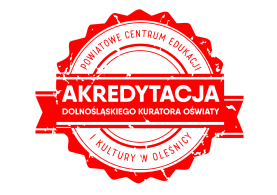 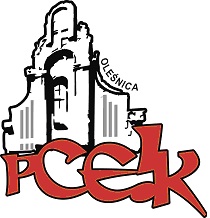 Z A P R O S Z E N I ETemat przewodni sieci:Kreatywność na lekcjach matematykiTemat pierwszego spotkania: Projekty na lekcjach matematyki. Warsztat eTwinning.Termin pierwszego spotkania:  25 września 2019 r. o godzinie: 15.45Adresaci: nauczyciele matematyki wszystkich typów szkół będący w sieci współpracy i samokształcenia nauczycieli matematykiCzas trwania:  3 godziny dydaktyczneOsoba prowadząca warsztat:  Agnieszka Ogiegło – nauczyciel dyplomowany matematyki i wicedyrektor w Szkole Podstawowej nr 7 w Kłodzku. Członek grupy Superbelfrzy RP. Pasjonatka eTwinning (ambasador i trener), edukacji globalnej oraz nowoczesnych technologii w nauczaniu z programowaniem włącznie. Jest opiekunem grupy „Programowanie z eTwinning” oraz grupy „Superkoderzy” na fb. W czasie zajęć z matematyki i informatyki realizuje różne programy oraz projekty.Koordynator sieci:  Joanna Palińska - konsultant ds. edukacji matematycznej, trener, nauczyciel, egzaminator OKE, ekspert do spraw awansu zawodowego dla nauczycieli, członek Stowarzyszenia Nauczycieli Matematyki oraz facebookowej grupy Superbelfrzy RP.  Autorka strony internetowej www.matematykawpodstawowce.plProgram spotkania:Złożenie deklaracji udziału w spotkaniach sieci w roku szkolnym 2019/2020.Weryfikacja propozycji tematycznych szkoleń realizowanych w ramach działalności sieci.Realizacja warsztatu nt. „Projekty na lekcjach matematyki. Warsztat eTwinning”, którego głównym celem jest poznanie współpracy eTwinning oraz zrealizowanie wspólnego projektu.Warunki udziału w spotkaniach SWIS:Nauczyciele, zgłaszający się do pracy w sieci, deklarują  udział  we wszystkich zaplanowanych spotkaniach. W kolejnych spotkaniach warsztatowych w ramach sieci mogą uczestniczyć wyłącznie członkowie sieci.Nauczyciele należący do SWIS mogą korzystać z proponowanych szkoleń w ramach sieci oraz materiałów zamieszczanych przez koordynatora na platformie Moodle.Osoby zainteresowane udziałem w formie doskonalenia prosimy o przesyłanie zgłoszeń do 23.09.2019 r. Zgłoszenie na szkolenie następuje poprzez wypełnienie formularza (załączonego do zaproszenia) i przesłanie go pocztą mailową do PCEiK. Ponadto przyjmujemy telefoniczne zgłoszenia na szkolenia. W przypadku korzystania z kontaktu telefonicznego konieczne jest wypełnienie formularza zgłoszenia w dniu rozpoczęcia szkolenia. Uwaga! Ilość miejsc ograniczona. Decyduje kolejność zapisów.Obowiązuje tylko jedno zgłoszenie na wszystkie spotkania sieci.UCZESTNICY PO ZAKOŃCZENIU PRAC SIECI OTRZYMAJĄ ZAŚWIADCZENIA.Odpłatność:nauczyciele z placówek oświatowych prowadzonych przez Miasta i Gminy, które podpisały                     z PCEiK porozumienie w sprawie finansowania doskonalenia zawodowego nauczycieli na 2019 rok   oraz z placówek prowadzonych przez Starostwo Powiatowe w Oleśnicy – bezpłatnie.nauczyciele z placówek oświatowych prowadzonych przez Miasta i Gminy, które nie podpisały                z PCEiK porozumienia w sprawie finansowania doskonalenia zawodowego nauczycieli na 2019 rok,  nauczyciele z placówek niepublicznych – 100 zł/jedno spotkanie.Wpłaty na konto bankowe Numer konta: 26 9584 0008 2001 0011 4736 0005Rezygnacja z udziału w formie doskonalenia musi nastąpić w formie pisemnej (np. e-mail), najpóźniej na 3 dni robocze przed rozpoczęciem szkolenia. Rezygnacja w terminie późniejszym wiąże się z koniecznością pokrycia kosztów organizacyjnych w wysokości 50%. Nieobecność na szkoleniu lub konferencji nie zwalnia z dokonania opłaty.